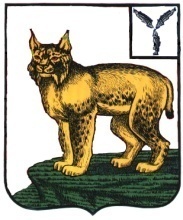 АДМИНИСТРАЦИЯТУРКОВСКОГО МУНИЦИПАЛЬНОГО РАЙОНАCАРАТОВСКОЙ ОБЛАСТИПОСТАНОВЛЕНИЕОт  22.10.2019 г.      № 1713О повышении заработной платы работниковмуниципальных учреждений районаНа основании Устава Турковского муниципального района и в соответствии с решением Собрания депутатов Турковского муниципального района «Об оплате труда работников муниципальных учреждений Турковского муниципального района» администрация Турковского муниципального района ПОСТАНОВЛЯЕТ:1.  Увеличить с 1 октября 2019 года в 1,09 раза  должностные оклады (оклады, ставки заработной платы) работников муниципальных казенных и бюджетных учреждений района. 2. Финансовое обеспечение расходов, связанных с реализацией настоящего постановления, осуществлять за счет бюджетных ассигнований и в пределах лимитов бюджетных обязательств, предусмотренных главным распорядителям средств бюджета муниципального района на текущий год.3. Рекомендовать руководителям муниципальных автономных учреждений Турковского муниципального района принять меры по увеличению с 1 октября 2019 года должностных окладов (окладов, ставок заработной платы) работников муниципальных автономных учреждений района.4.Установить, что при увеличении размеры должностных окладов  (окладов, ставок заработной платы) работников, указанных в пункте 1 настоящего постановления, округляются до целого рубля в сторону увеличения.5. Опубликовать настоящее постановление в официальном информационном бюллетене «Вестник Турковского муниципального района» и разместить на официальном сайте администрации Турковского муниципального района в информационно-телекоммуникационной сети «Интернет».6. Настоящее постановление вступает в силу со дня его официального опубликования и распространяется на правоотношения, возникшие с 1 октября 2019 года.7. Контроль за исполнением настоящего постановления оставляю за собой.Глава Турковскогомуниципального района						     А.В. Никитин